Anlage 1 zum Verwendungsnachweis		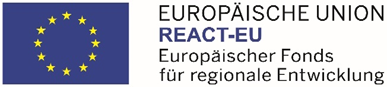 LeitmarktAgentur.NRWc/o Forschungszentrum Jülich GmbHProjektträger Jülich52425 JülichZuwendung unter Einsatz von Mitteln aus dem Europäischen Fonds für regionale Entwicklung (EFRE) 2014-2020Hier: Aufbauhilfe für den Zusammenhalt und die Gebiete Europas im Rahmen des Recovery Assistance for Cohesion and the Territories of Europe (REACT-EU) – Projektaufruf „Innovation Umweltwirtschaft.NRW“; Zweckbindung von mittels der Zuwendung beschafften oder hergestellten Gegenständen FKZ-EFRE:Projektthema:Hiermit erklären wir subventionserheblich, dass die mittels der Zuwendung angeschafften oder hergestellten Gegenstände weiterhin zweckentsprechend, nicht wirtschaftlich genutzt und im nichtwirtschaftlichen Bereich der Hochschule/Forschungseinrichtung verwendet werden. Falls die Gegenstände vor Ablauf der 5-jährigen Zweckbindung in eine wirtschaftliche Nutzung übergehen oder veräußert werden sollten, werden wir Sie gemäß unserer Mitteilungspflicht nach Nr. 5.5 ANBest-EFRE unverzüglich informieren, damit eine Restwertabgeltung bzw. Rückforderungsansprüche aus Einnahmen, die infolge der Nutzung oder des Verkaufs der Gegenstände entstehen, geprüft werden können.______________________	__________________________________	(Ort, Datum)	(rechtsverbindliche Unterschrift/en)(Zuwendungsempfängerin/Zuwendungsempfänger)